Родителям о правах ребенка.Мы говорим по-разному, по-разному думаем, мирно живем, иногда спорим, но всегда должны помнить, что все люди на земле имеют одинаковые права.В 1923 году в Женеве Лига Наций приняла предложенную Международным союзом спасения детей Декларацию прав ребенка. Это был первый международный правовой документ по охране прав и интересов детей.В Декларации впервые подчеркивалось, что забота о детях и их защита не являются больше исключительной обязанностью семьи и даже отдельного государства. Все человечество должно заботиться о защите прав детей. 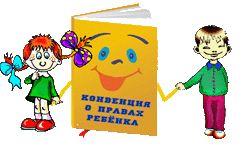 Детский фонд ООН (ЮНИСЕФ) осуществляет международную защиту прав ребенка по нескольким направлениям:— разработка деклараций, резолюций, конвенций с целью подготовки международных стандартов в области прав ребенка;— создание специального контрольного органа по защите прав ребенка;— содействие приведению национального законодательства в соответствие с международными обязательствами;— оказание международной помощи через Детский фонд ООН.К основным международным документам, касающимся прав детей, относятся:— Декларация прав ребенка (1959);— Конвенция ООН о правах ребенка (1989);— Всемирная декларация об обеспечении выживания, защиты и развития детей (1990).Декларация прав ребенка является первым международным документом, в котором родители, а также добровольные организации, местные власти и национальные правительства призываются к признанию и соблюдению прав детей путем законодательных и других мер.В десяти принципах, изложенных в Декларации, провозглашаются права детей на имя, гражданство, любовь, понимание, материальное обеспечение, социальную защиту и пре доставление возможности получать образование и развиваться физически, умственно, нравственно и духовно в условиях свободы и достоинства.Особое внимание в Декларации уделяется защите ребенка. В ней указывается, что ребенок должен своевременно получать помощь и быть защищен от всех форм небрежного отношения, жестокости и эксплуатации. Декларация явилась смысловой основой для нового важнейшего международного документа Конвенции о правах ребенка. В Конвенции впервые ребенок рассматривается не только как объект, требующий специальной защиты, но и как субъект права, которому предоставлен весь спектр прав человека.Конвенция – это документ о правах ребенка, состоящий из 54 статей, каждая из которых описывает определенное право. Этот документ признает ребенком лицо, не достигшее 18 лет, если по законам страны возраст совершеннолетия не наступает раньше.  	В ней сформулированы права детей, которые им гарантируют государства независимо от их национальности, цвета кожи, пола и религии. Вот основные из них:на жизнь; гражданство; образование;отдых; заботу родителей;развития личности, талантов, умственных и физических способностей;сохранение индивидуальности; на обращение, которое развивает достоинство и значимость личности и др.ПАМЯТКА ДЛЯ РОДИТЕЛЕЙ ПО ЗАЩИТЕ ПРАВ И ДОСТОИНСТВА  РЕБЕНКА В СЕМЬЕ.1. Принимать ребенка, таким как он есть и любить его.2. Обнимать ребенка не менее четырех, а лучше по восемь раз в день.3. Выражать недовольство отдельными действиями ребенка, но не ребенком в целом.4. Верить в то лучшее, что есть в ребенке, и всегда поддерживать его. Чаще хвалить.5. Родительские требования не должны вступать в явное противоречие с важнейшими потребностями ребенка.6. Наказание не должно вредить здоровью — ни физическому, ни психическому. 7. Наказывая ребенка, лучше лишить его хорошего, чем сделать ему плохо.8. Если сомневаетесь, наказывать или не наказывать — не наказывайте.9. За один раз — может быть одно наказание. Наказан — прощен.10. Ребенок не должен бояться наказания.11. Если ребенок своим поведением вызывает у Вас отрицательные переживания — сообщайте ему об этом.12. Не требуйте от ребенка невозможного или трудновыполнимого.13. Положительное отношение к себе — основа психологического выживания, и ребенок постоянно ищет и даже борется за него.14. Если ребенку трудно и он готов принять Вашу помощь, обязательно помогите ему.Любите своего ребенка!